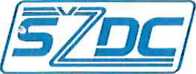 OBJEDNÁVKAMTel. číslo: ......​......​......​..........​......................................................ICO: 70994234	DTC: CZ70994234"Zapsána v obchodním rejstříku vedeném Městským soudem v Praze, spisová značka A 48384“Finanční objem (bez DPH) do:CZK 4 437 458,20Fakturu zašlete:Správa železniční dopravní cesty, státní organizace Dlážděná 1003/7 Praha 1 110 00Objednáváme u Vás:.......​................​...​.......​......​...........Dílčí objednávka dle Rámcové smlouvy č. 107/15-MTZ. Dodávky dle TPD.Přílohy:Objednávka je podstatnou náležitostí daňového dokladu (faktury). Na daňový doklad uvádějte své IČO, DIČ nebo potvrďte, že nejste plátci DPH. Uveďte, jestli jste fyzická nebo právnická osoba. Úrok z prodlení respektujeme pouze v zákonné výši dle nařízení vlády č.351/2013 Sb. Termín splatnosti bude akceptován po doručení úplného daňového dokladu. Daňový doklad může být uhrazen ze dvou účtů, a to zvlášť základ DPH a zvlášť DPH. Žádáme o zaslání potvrzené objednávky zpět spolu s daňovým dokladem!Bez potvrzené objednávky včetně bankovního spojení nelze daňový doklad akceptovat jako úplný a nemůže být proplacen.Dodavatel včas poskytne odběrateli informaci o možných změnách týkajících se identifikačních údajů společnosti, včetně možné změny bankovních údajů. Objednatel je povinen uveřejňovat uzavřené smlouvy (objednávky včetně její písemné akceptace) v Registru smluv na základě ustanovení zákona číslo 340/2015 Sb.Smluvní strany se dohodly, že stane-li se dodavatel nespolehlivým plátcem nebo daňový doklad dodavatele bude obsahovat číslo bankovního účtu, na který má být plněno, aniž by bylo uvedeno ve veřejném registru spolehlivých účtů, je objednatel oprávněn z finančního plnění uhradit daň z přidané hodnoty přímo místně a věcně příslušnému snrávci daně dodavatele.Praha 1, dne:	- [j -(]/!' 2017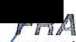 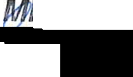 ..............​.........................................​...........​....................​.........​.............​................​......​......​..​..........​........................​......​..............​..............​...............​............​..​...........​.........​.....​.....​.................​.....​..................příloha č. 1 k obj. č. 17/801080113OŘ Olomouc - žst. Prostějovkontakt:.​....​..................​...​.......​.......​...... Termín dodání: 30.6.2017výhybkové pražcepříloha č. 1 k obj. č. 17/801080113OŘ Olomouc - žst. Horní Lidečkontakt: ....​...............​...​.......​.......​...... Termín dodání: 30.4.2017výhybkové pražcepříloha č. 1 k obj. č. 17/801080113OŘ Olomouc - žst. Staré Město u Uh. Hradištěkontakt: ....​............​...​.......​.......​...... Termín dodání: 30.6.2016výhybkové pražcepříloha č. 1 k obj. č. 17/801080113OŘ Olomouc - žst. Valašské Meziříčíkontakt: ....​........​...​.......​.......​...... Termín dodání: duben 2017výhybkové pražcepříloha č. 1 k obj. č. 17/801080113OŘ Olomouc - žst. Hustopeče nad Bečvoukontakt: ....​...............​...​.......​.......​...... Termín dodání: duben 2017výhybkové pražcepříloha č. 1 k obj. č. 17/801080113OŘ Olomouc - žst. Hulínkontakt: ....​.........​...​.......​............ Termín dodání: duben 2017výhybkové pražcepříloha č. 1 k obj. č. 17/801080113OŘ Olomouc - žst. Velká Bystřicekontakt: ....​.............​...​.......​.......​......	Termín dodání: 10.4.2017výhybkové pražcepříloha č. 1 k obj. č. 17/801080113OŘ Olomouc - žst. Hanušovicekontakt: ....​...............​...​.......​.......​...... Termín dodání: 30.4.2017 výhybkové pražcepříloha č. 1 k obj. č. 17/801080113OŘ Olomouc - žst. Kunovicekontakt:.​....​.............​...​.......​.......​...... Termín dodání: 20.4.2017výhybkové pražcepříloha č. 1 k obj. č. 17/801080113OŘ Olomouc - žst. Vsetínkontakt: ....​............​...​.......​.......​...... Termín dodáni: 20.4.2017 výhybkové pražcepříloha č. 1 k obj. č. 17/801080113OŘ Olomouc - žst. Olomouckontakt:.​....​............​...​.......​.......​...... Termín dodání: 30.4.2017výhybkové pražceJČMdélka v m1 ks/m3počet ksm310,0392,20,0862,30,092,40,0942,50,098608 1 06012,60,101608 1 32012,70,105608 1 32032,80,109.............608 1 32052,90,113608 1 320730,117.............608 1 32093,10,121608 1 32113,20,125608 1 32133,30,129.............608 1 32153,40,133608 1 32173,50,137.............608 1 32193,60,14608 1 32213,70,144...........608 1 32233,80,148.............608 1 32253,90,152608 1 322740,156.............608 1 32294,10,16608 1 32314,20,164.............608 1 32334,30,168608 1 32354,40,172.............608 1 32274,50,176608 1 32394,60,179...........608 1 32414,70,183608 1 32434,80,187608 1 32454,90,191608 1 324750,1955,20,2036,00,234120...........JČMdélka v m1 ks/m3počet ksm310,0392,20,0862,30,092,40,0942,50,098608 1 06012,60,101608 1 32012,70,105...........608 1 32032,80,109...........608 1 32052,90,113...........608 1 320730,117..........608 1 32093,10,121...........608 1 32113,20,125...........608 1 32133,30,129...........608 1 32153,40,133608 1 32173,50,137608 1 32193,60,14...........608 1 32213,70,144...........608 1 32233,80,148...........608 1 32253,90,152...........608 1 322740,156...........608 1 32294,10,16...........608 1 32314,20,164...........608 1 32334,30,168...........608 1 32354,40,172...........608 1 32274,50,176...........608 1 32394,60,179...........608 1 32414,70,183...........608 1 32434,80,187608 1 32454,90,191608 1 324750,1955,20,2036,00,234r~57.........JČMdélka v m1ks/m3počet ksm310,0392,20,0862,30,092,40,0942,50,098608 1 06012,60,101...........608 1 32012,70,105.............608 1 32032,80,109...........608 1 32052,90,113.............608 1 320730,117...........608 1 32093,10,121.............608 1 32113,20,125...........608 1 32133,30,129.............608 1 32153,40,133...........608 1 32173,50,137.............608 1 32193,60,14...........608 1 32213,70,144.............608 1 32233,80,148...........608 1 32253,90,152.............608 1 322740,156...........608 1 32294,10,16.............608 1 32314,20,164.............608 1 32334,30,168...........608 1 32354,40,172...........608 1 32274,50,176608 1 32394,60,179608 1 32414,70,183608 1 32434,80,187608 1 32454,90,191608 1 324750,1955,20,2036,00,234147...........JČMdélka v m1 ks/m3počet ksm310,0392,20,0862,30,092,40,0942,50,098608 1 06012,60,101608 1 32012,70,105608 1 32032,80,109608 1 32052,90,113608 1 320730,117.............608 1 32093,10,121608 1 32113,20,125.............608 1 32133,30,129608 1 32153,40,133.............608 1 32173,50,137608 1 32193,60,14.............608 1 32213,70,144608 1 32233,80,148608 1 32253,90,152608 1 322740,156.............608 1 32294,10,16608 1 32314,20,164608 1 32334,30,168608 1 32354,40,172608 1 32274,50,176608 1 32394,60,179...........608 1 32414,70,183608 1 32434,80,187...........608 1 32454,90,191608 1 324750,1955,20,2036,00,2346Ó".........JČMdélka v m1 ks/m3počet ksm310,0392,20,0862,30,092,40,0942,50,098608 1 06012,60,101.................608 1 32012,70,105.............608 1 32032,80,109.............608 1 32052,90,113.............608 1 320730,117.............608 1 32093,10,121.............608 1 32113,20,125...........608 1 32133,30,129.............608 1 32153,40,133...........608 1 32173,50,137...........608 1 32193,60,14...........608 1 32213,70,144...........608 1 32233,80,148...........608 1 32253,90,152...........608 1 322740,156.............608 1 32294,10,16...........608 1 32314,20,164...........608 1 32334,30,168...........608 1 32354,40,172...........608 1 32274,50,176...........608 1 32394,60,179...........608 1 32414,70,183...........608 1 32434,80,187...........608 1 32454,90,191...........608 1 324750,195...........5,10,199...........5,20,203...........6,00,234380...........JCMdélka v m1ks/m3počet ksm310,0392,20,0862,30,092,40,0942,50,098608 1 06012,60,101608 1 32012,70,105...........608 1 32032,80,109.............608 1 32052,90,113...........608 1 320730,117...........608 1 32093,10,121...........608 1 32113,20,125...........608 1 32133,30,129...........608 1 32153,40,133...........608 1 32173,50,137...........608 1 32193,60,14...........608 1 32213,70,144...........608 1 32233,80,148...........608 1 32253,90,152...........608 1 322740,156...........608 1 32294,10,16...........608 1 32314,20,164...........608 1 32334,30,168...........608 1 32354,40,172...........608 1 32274,50,176...........608 1 32394,60,179608 1 32414,70,183608 1 32434,80,187608 1 32454,90,191608 1 324750,1955,20,2036,00,23490..........JČMdélka v m1 ks/m3počet ksrn310,0392,20,0862,30,092,40,0942,50,098608 1 06012,60,101608 1 32012,70,105.............608 1 32032,80,109.............6081 32052,90,113.............608 1 320730,117.............608 1 32093,10,121.............608 1 32113,20,125.............608 1 32133,30,129.............608 1 32153,40,133.............608 1 32173,50,137.............608 1 32193,60,14.............608 1 32213,70,144.............608 1 32233,80,148...........608 1 32253,90,152.............608 1 322740,156...........608 1 32294,10,16.............608 1 32314,20,164.............608 1 32334,30,168.............608 1 32354,40,172.............608 1 32274,50,176............608 1 32394,60,179...........608 1 32414,70,183608 1 32434,80,187608 1 32454,90,191608 1 324750,1955,20,2036,00,234351...........JČMdélka v m1ks/m3počet ksm310,0392,20,0862,30,092,40,0942,50,098608 1 06012,60,101608 1 32012,70,105...........608 1 32032,80,109...........608 1 32052,90,113...........608 1 320730,117...........608 1 32093,10,121...........608 1 32113,20,125...........608 1 32133,30,129...........608 1 32153,40,133...........608 1 32173,50,137...........608 1 32193,60,14...........608 1 32213,70,144...........608 1 32233,80,148...........608 1 32253,90,152...........608 1 322740,156...........608 1 32294,10,16...........608 1 32314,20,164...........608 1 32334,30,168...........608 1 32354,40,172...........608 1 32274,50,176...........608 1 32394,60,179...........608 1 32414,70,183...........608 1 32434,80,187...........608 1 32454,90,191608 1 324750,1955,20,2036,00,23449.........JCMdélka v m1ks/m3počet ksrn310,0392,20,0862,30,092,40,0942,50,098608 1 06012,60,101608 1 32012,70,105608 1 32032,80,109608 1 32052,90,113608 1 320730,117608 1 32093,10,121608 1 32113,20,125608 1 32133,30,129608 1 32153,40,133608 1 32173,50,137608 1 32193,60,14608 1 32213,70,144608 1 32233,80,148608 1 32253,90,152608 1 322740,156608 1 32294,10,16608 1 32314,20,164608 1 32334,30,168.............608 1 32354,40,172608 1 32274,50,176608 1 32394,60,179.............608 1 32414,70,183608 1 32434,80,187608 1 32454,90,191608 1 324750,1955,20,2036,00,23420.........JČMdélka v m1 ks/m3počet ksm310,0392,20,0862,30,092,40,0942,50,098608 1 06012,60,101608 1 32012,70,105608 1 32032,80,109.............608 1 32052,90,113608 1 320730,117.............608 1 32093,10,121608 1 32113,20,125.............608 1 32133,30,129608 1 32153,40,133.............608 1 32173,50,137608 1 32193,60,14.............608 1 32213,70,144608 1 32233,80,148.............608 1 32253,90,152608 1 322740,156.............608 1 32294,10,16608 1 32314,20,164.............608 1 32334,30,168608 1 32354,40,172.............608 1 32274,50,176608 1 32394,60,179608 1 32414,70,183608 1 32434,80,187608 1 32454,90,191608 1 324750,1955,20,2036,00,234141...........JČMdélka v m1ks/m3počet ksm310,0392,20,0862,30,092,40,0942,50,098608 1 06012,60,101608 1 32012,70,105.............608 1 32032,80,109.............608 1 32052,90,113.............608 1 320730,117.............608 1 32093,10,121.............608 1 32113,20,125...........608 1 32133,30,129.............608 1 32153,40,133.............608 1 32173,50,137...........608 1 32193,60,14...........608 1 32213,70,144...........608 1 32233,80,148...........608 1 32253,90,152...........608 1 322740,156.............608 1 32294,10,16...........608 1 32314,20,164...........608 1 32334,30,168...........608 1 32354,40,172...........608 1 32274,50,176............608 1 32394,60,179...........608 1 32414,70,183608 1 32434,80,187608 1 32454,90,191608 1 324750,1955,20,2036,00,234208...........